 «Кубок памяти Анатолия Лебедева»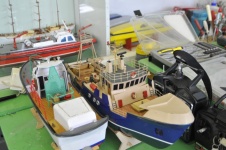 В МБОУ Озерненская средняя школа прошли всероссийские соревнования по судомодельному спорту 2019 года «Кубок памяти Анатолия Лебедева».Четыре года назад трагически погиб Анатолий Павлович Лебедев. Анатолий Павлович -  педагог дополнительного образования, работник Смоленской ГРЭС, на протяжении многих лет вёл кружок по судомоделированию, талантливый тренер, воспитавший не одно поколение судомоделистов. Восемьдесят девять спортсменов представили на суд жюри 182 модели. Три дня с утра до вечера в школьном бассейне проходили заезды моделей судов. В итоге, по наивысшей сумме баллов, первое место заняла команда МБУДО ЦДТ г. Ярцево, на втором месте команда ДЮСШ № 4 г. Смоленск, третье место заняла команда Брянской области. Соревнования были организованы Федерацией судомодельного спорта России, Главным управлением спорта Смоленской области, Федерацией судомодельного спорта Смоленской области, филиалом «Смоленская ГРЭС» ПАО «Юнипро», Озерненской средней школой. Генеральным спонсором соревнований выступила компания ПАО «Юнипро». «Вот уже третий год подряд ПАО «Юнипро» помогает в проведении этих соревнований. Очень приятно осознавать, что руководство компании заботится о создании условий для воспитания технически грамотных молодых людей и хранит память о своих работниках. Компания помогает судомодельному клубу «Одиссей» (п. Озерный), поддерживает спортсменов материально -  ежегодно включает в программу социальных инвестиций объединение судомоделизма», - отметил в своей вступительной речи Михаил Басин, президент Федерации судомодельного спорта Смоленской области, заслуженный тренер России, заслуженный мастер спорта России. На торжественном открытии с приветственным словом выступили глава муниципального образования Озерненского городского поселения Оксана Викторовна Тихонова, директор Озерненской средней школы Наталья Николаевна Шилова, руководитель пресс-службы Смоленской ГРЭС Сергей Владимирович Новиков. В соревновании приняли участие 11 команд из г. Смоленска и Смоленской области, Брянской, Московской, Липецкой областей.                                      «Лыжня России- 2019»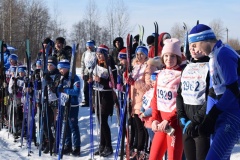 17 февраля 2019 в п. Озёрный Духовщинского района состоялись массовые соревнования по лыжным гонкам «Лыжня России - 2019», посвящённые Дню защитника Отечества.«Лыжня 2019» собрала около шестидесяти участников. Помимо озерненцев  в соревнованиях приняли участие приехавшие в посёлок любители зимнего спорта из г. Духовщина и села Пречистое. Во время торжественного открытия соревнований И.п. главы муниципального образования «Духовщинский район» Н.С. Образцова-Чепой поздравила участников с замечательным спортивным праздником. «Очень хорошо, что сегодня на старт выйдут люди самых разных возрастов и профессий. И совсем не обязательна победа, самое главное, что все вы с пользой проведёте свой воскресный день, сможете зарядиться энергией и показать своё мастерство»,- отметила Надежда Сергеевна. Прозвучали приветствия также и от главы муниципального образования Озерненского городского поселения О.В. Тихоновой и специалиста по спорту в районе Ю.Г. Макарова. Участников соревнований ждала интересная лыжня, солнечная погода  и отличное спортивное настроение. Для каждой категории участников были подобраны различные дистанции. Несмотря на это, все  забеги были интересны по-своему, каждый чем-то отличался. Пока жюри подсчитывало драгоценные секунды,  участники соревнований могли  отведать наваристой каши, сладких пирожков, согреться ароматным чаем. Все лыжники благополучно дошли до финиша, где их встречали болельщики и организаторы мероприятия. Завершилась «Лыжня России-2019» в п. Озерный зрелищной эстафетой.Юнипрошка детям: коварный весенний лед!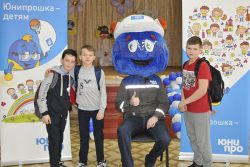 В рамках проекта «Юнипрошка детям» сотрудники Смоленской ГРЭС, а также Юнипрошка, провели в Озерненской средней школе уроки по правилам поведения у водоемов весной. Данные мероприятия прошли накануне школьных каникул. Школьникам показали два мультипликационных фильма о том, что может случиться, если выходить на пористый тающий лед. Перед учениками выступали представители Молодежного объединения, рассказывая, как себя вести у водоема весной; что нужно делать, если оказался на льду и он стал ломаться, если провалился сам или твой товарищ. «Мы не случайно провели мероприятия перед весенними каникулами. Многие дети будут предоставлены сами себе, так как родители днем на работе. Сейчас на улице стоит плюсовая температура, снежный и ледовый покров тает. Рядом с поселком энергетиков очень много карьеров, где раньше брали песок, а еще протекает речушка и имеется большое водохранилище. Дети должны знать о коварности весеннего льда», - прокомментировал председатель МО Константин Александров. Для закрепления представленного материала Юнипрошка загадывал ребятам загадки на пройденную тему, а также все вместе разгадывали интересные ребусы. «Играя возле карьера или водоема, дети часто не задумываются, какую опасность таит в себе весенний лед. Мы показали школьникам, как правильно вести себя весной у водоема; проговорили, почему нельзя выходить на весенний лед даже со взрослыми; почему нельзя играть на крутых склонах. Ребята хорошо усвоили материал и пообещали соблюдать правила поведения у водоемов», - рассказала ведущая мероприятия, представитель МО, Евгения Зятькова. В завершении урока школьники получили памятные сувениры и с удовольствием фотографировались с Юнипрошкой.                                                                  Проводы русской зимы 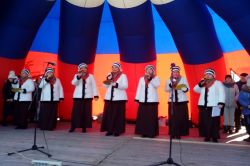 С самого раннего утра 9 марта были развернуты ярмарочные ряды. Жителей и гостей традиционно угощали масленичными блинами. С концертными номерами выступили творческие коллективы ЦКР «Энергетик», Духовщинский ансамбль народной песни "Кривичи". Были проведены различные конкурсы, выставки, спортивные состязания, призовой столб. Активные жители п. Озерный приняли участие в конкурсах. В конце ярмарки состоялся традиционный обряд сжигания чучела  Масленицы.  Все жители  и гости получили веселое настроение и массу положительных эмоций.    ШАЛОСТЬ ДЕТЕЙ С ОГНЕМСтатистика показывает, что обычно от 15 до 25% общего количества пожаров происходит от шалости детей с огнем или нагревательными приборами. Ребенок, оставшись один в квартире или доме, может взять спички и, подражая взрослым, поджечь бумагу, включить в розетку электрический нагревательный прибор или даже устроить костер, который он когда-то видел в лесу, огороде и т.д. Подражая взрослым, дети иногда делают попытки курить. Виноваты в этом конечно родители, которые оставляют детей одних в квартире, не прячут от них спички, не контролируют поведение детей, не следят за их играми, а иногда потакая детским капризам, разрешают играть со спичками, поручают разжигать или присматривать за топящимися печами, горящими примусами и керогазами. Храните спички в недоступных для детей местах, запрещайте детям покупать в магазинах спички и сигареты и постоянно следите за детьми. Детей нельзя запирать в квартирах (сколько трагедий произошло в результате этого), доверять или наблюдать за топящимися печами и нагревательными приборами. Тем более нельзя разрешать малолетним детям включать нагревательные приборы. Если в подъезде огонь или дым, не выходите из квартиры. Откройте окно или балкон и зовите на помощь. Во время пожара нельзя пользоваться лифтом: он может застрять между этажами. Если возможности эвакуироваться нет, то для защиты от тепла и дыма необходимо надёжно загерметизировать своё помещение: плотно закройте входную дверь, заткните щели двери изнутри помещения, используя при этом любую ткань; закройте окна, форточки, заткните вентиляционные отверстия; если есть вода, постоянно смачивайте дверь, пол. Следует иметь в виду, что если пожар произойдет в результате безнадзорности детей, то родители по закону несут ответственность за это в административном порядке. Право наказывать в таких случаях родителей предоставлено административной комиссии. Одновременно районный суд вправе по заявлению потерпевшего взыскать с родителей, допустивших безнадзорность детей, сумму причиненного таким пожаром ущерба.           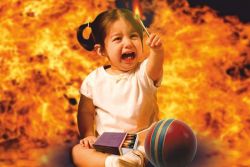 Пожароопасный весенне-летний периодОтдел надзорной деятельности и профилактической работы Ярцевского, Духовщинского и Кардымовского районов УНД и ПР Главного управления МЧС России по Смоленской области информирует! 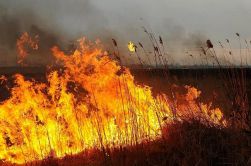 Особой проблемой в пожароопасный весенне-летний период является горение сухой травы. Часто от пала сухой травы загораются хозяйственные постройки, дачные домики, жилые дома, иногда гибнут люди. Случается, что от пала сухой травы выгорают целые деревни.  Несомненно, основное количество пожаров от загорания сухой травы приходится на апрель-май, но в жаркую и засушливую погоду трава может высыхать и в летние месяцы. Лишь изредка пожар может вызвать удар молнии. Чаще виновниками становятся рыбаки, туристы, дачники. Разбудить огненную стихию могут непотушенный костёр, горящая спичка или сигарета, брошенные на сухую подстилку из листьев или в торф. Также лесной пожар могут вызвать тлеющий пыж после выстрела, масляная тряпка или ветошь, стеклянная бутылка, преломляющая лучи солнечного света, искры из глушителя транспортного средства. Не поджигайте сухую траву - не допускайте возгорания кустарников и сухой растительности вблизи жилых домов, хозяйственных построек и промышленных объектов, пресекайте шалости и хулиганские действия с огнем детей и подростков. Если вы заметили небольшое возгорание, не оставайтесь безучастными, попробуйте ликвидировать его подручными средствами. В случае, когда неконтролируемое горение приобрело крупные масштабы – незамедлительно вызывайте пожарно-спасательную службу по телефону «101». В пожароопасный период необходимо также быть более осторожными с открытым огнем: не разводить костры вблизи строений, в хвойных лесах, на сухой траве. Взрослым необходимо разъяснить детям о возможных последствиях из-за шалости с огнем. Помните, поджигатели травы и виновники лесных пожаров несут административную, а в случае наступления серьезных последствий - и уголовную ответственность. Виновные в сжигании сухой травы несут административную ответственность. В соответствии с КоАП РФ (ст. 8.32, ст. 20.4) нарушение правил пожарной безопасности в лесах и на земельных участках, прилегающих к лесным насаждениям, влечет наложение штрафа на физические лица от 2000 рублей до 5000 рублей, на юридические и должностные лица - до 1 млн. рублей. Кроме того, подобные действия могут стать причиной крупного пожара и привести к человеческим жертвам и тогда виновники пожара понесут уголовную ответственность (ст. 168, ст. 219 УК РФ). БУДЬТЕ ОСТОРОЖНЫ С ОГНЕМ! ПРИ ПОЖАРЕ ЗВОНИТЕ «01»;  МОБИЛЬНЫЙ «112» или «101».Выходные данные: газета «Молодёжь-Инфо».  Учредитель: Администрация МО  Озерненское городское поселение. Ответственный редактор – Матюшенкова Ирина, редакция: Прыткова Т.Б., Новиков С.В., Федорцова Е.И., Распопова М.Н.  Тираж – 300 экз.  Бесплатно. 